    　　　　やまなし心のバリアフリー宣言事業所☆ この企業・事業所へのお問い合わせ先 　 ホームページ　 http://www.yamanashibank.co.jp/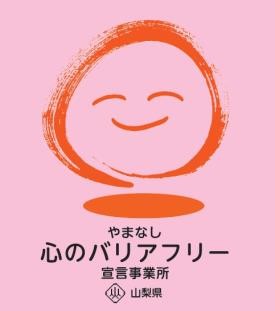 所在地   甲府市丸の内１丁目２０番８号担当部署　 －（登録なし）担当者   －（登録なし）電話番号   ０５５－２３３－２１１１ＦＡＸ番号   ０５５－２２６－２７８１事業所名 株式会社山梨中央銀行　（本店・県内７３店舗）宣言内容 ◇　社員である障害者が、その能力を十分に発揮し、働きやすい職場環境をつくる取組を進めます。◇　全ての障害者に対して、障害を理由とする不当な差別をいたしません。◇　全ての障害者に対して、合理的な配慮の提供に努めます。◇　障害者と障害者でない者が相互に人格と個性を尊重し合いながら共に暮らすことができる共生社会の構築に係る取組を進めます。主な取組 ○　職員の私生活上や仕事上などの悩み事全般を受け付ける「相談窓口」を設置しております。○　研修等を通じて役職員の人権の尊重等を社内に徹底しております。○　 障がいのあるお客さまに配慮した「ハンドセット方式（受話器方式）ＡＴＭ」「音声誘導システム」「卓上型対話支援機器」を設置しております。また、「点字による取引明細表」の発行、障がいのあるお客さまとのコミュニケーションツールとして「コミュニケーションボード」を活用しております。○ 　身体に障がいのあるお客さまが、当行窓口をスムーズにご利用いただけるよう、お電話による御来店の予約を承っております。○ 　身体の不自由なお客さまなどへの配慮・心配りなど、ユニバーサルサービスを実践する人材として「サービス・ケア・アテンダント」の資格取得を進めており、本資格取得者を全店に配置する方針で取り組んでおります。○ 　身体の不自由なお客さまにも、安心・安全にご利用いただけるよう、店舗の建替えの都度、障がい者優先駐車スペースや店舗入口へのスロープを設置するなど、バリアフリーを考慮した対応を進めております。